Исследование фотокаталитических свойств легированных полупроводниковых TiO2 и Ga2O3.Куранов Д.Ю., Богданова А.П.Аспирант, 4 год обученияМосковский государственный университет имени М.В. Ломоносова, химический факультет, Москва, РоссияE-mail: kuranov.mitya@mail.ruПолупроводниковые нанокристаллические оксиды находят свое применение в промышленности – от чувствительных элементов газовых сенсоров до материалов для фотокаталитического очищения, однако в связи с большой шириной запрещенной зоны материалов (3.3 эВ у фазы анатаза TiO2 и до 5 эВ у β-Ga2O3), эффективность фотокатализа низкая. В работе исследованы фотокаталитические свойства нанокристаллических чистых и легированных Nb(V) TiO2 и Ga2O3. Привлечение распылительного пиролиза в пламени в качестве синтетического метода позволило получить наноразмерные частицы сферической формы с узким распределением по размеру. Материалы охарактеризованы методами спектроскопии и электронной микроскопии, РФА, РФлА, РФЭС и БЭТ. Все эксперименты проводились при pH=7.5, в качестве источников излучения выбраны диоды с λ=365 (для TiO2) и 255 нм (для Ga2O3), параметры процесса фотообесцвечивания метиленового синего и характеристики материалов представлены в табл. 1.  Таблица 1. Характеристики материалов и кинетические параметры процесса а – для фаз анатаза и рутила TiO2, b – степень агломерации, с – скорость реакции, d – величина, показывающая, во сколько раз реакция с фотокатализатором идет быстрее чем в его отсутствии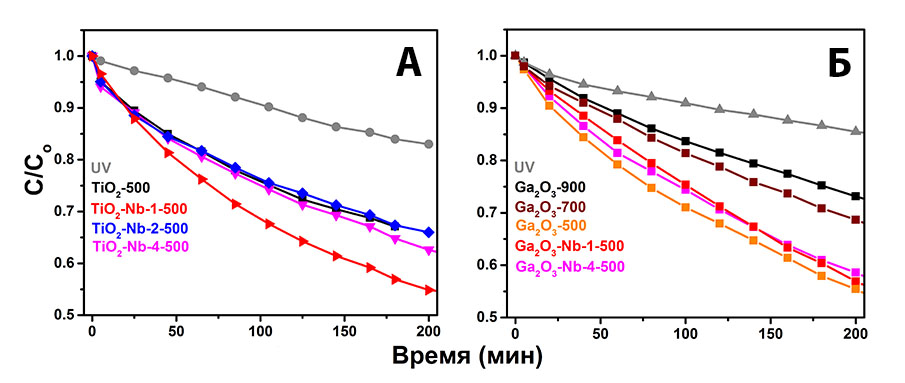 Рис. 1. Кривые фотообесцвечивания Показано (рис. 1), что чистые материалы проявляют фотоактивность, зависящую от температуры отжига. Легирование в случае с TiO2 улучшает ФК свойства материалов за счет формирования твердых растворов замещения, в то время как дифрактограммы легированного Ga2O3 содержат рефлексы дополнительной фазы. Материал TiO2-Nb-1 за счет возникновения донорных уровней в оптической запрещенной зоне, уменьшения степени агломерации и увеличения количества свободных носителей зарядов проявляет сравнительно высокую фотокаталитическую активность. Материал dXRD (нм)dBET (нм)dBET/ dXRDbSуд (м2)k (мин-1)·10-3 cKi/KUVdt½  (мин)TiO2-50021/23а±2462.134±22.082.15333TiO2-Nb-1-50021/26а±2381.741±32.902.99239TiO2-Nb-4-50021/26а±2241.066±52.022.08343Ga2O3-90012±1433.624±21.462.23475Ga2O3-7007±1111.693±51.772.70391Ga2O3-5006±1101.7104±62.754.19165Ga2O3-Nb-1-5006±181.3127±62.694.10258Ga2O3-Nb-4-5006±1101.7103±62.363.60294